LAB1 – LINE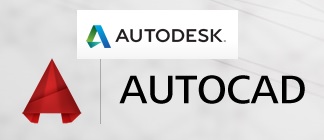 LINE (from point, next point, undo, close)Select LINE from Ribbon, Type “L” and hit <ENTER>, or select LINE from DRAW menu.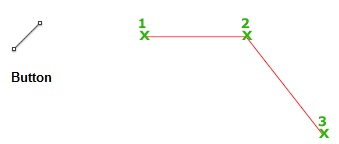 @   -   Specify Coordinates (x,y) or Vector (Length & Angle) from Current Cursor*     -  Specify from origin (0,0)Options:By Clickingfrom point Click on screen at location you want. next point Click on next location. Hit <ENTER> when done.Enter the x,y coordinates you want. from point *0,0  <ENTER> next point *0,5  <ENTER> next point *5,5  <ENTER> next point *5,0 <ENTER>next point *0,0 <ENTER (or c <ENTER>)Pick a start point and enter DISTANCE and ANGLE. from point *0,0  <ENTER> next point @5<90  <ENTER> next point @5<0  <ENTER> next point @5<-90 <ENTER> next point @5<180  <ENTER> (or c <ENTER>)After selecting the first point, move the mouse in the direction you want, and type the length you want. from point Pick 1st point next point Move mouse so the Line is straight up, type 5 <ENTER> next point Move mouse to right in a straight line 5 <ENTER> next point Move mouse straight down 5 <ENTER> next point Move mouse to left in straight line 5 <ENTER> (or c <ENTER>)#1 Draw the following using LINE.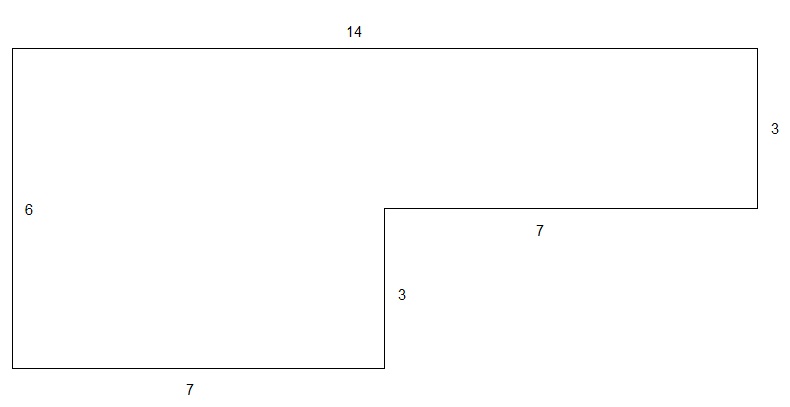 #2 Draw the following using LINE and ORTHO <F8>.SAVE AS…”LAB1.DWG”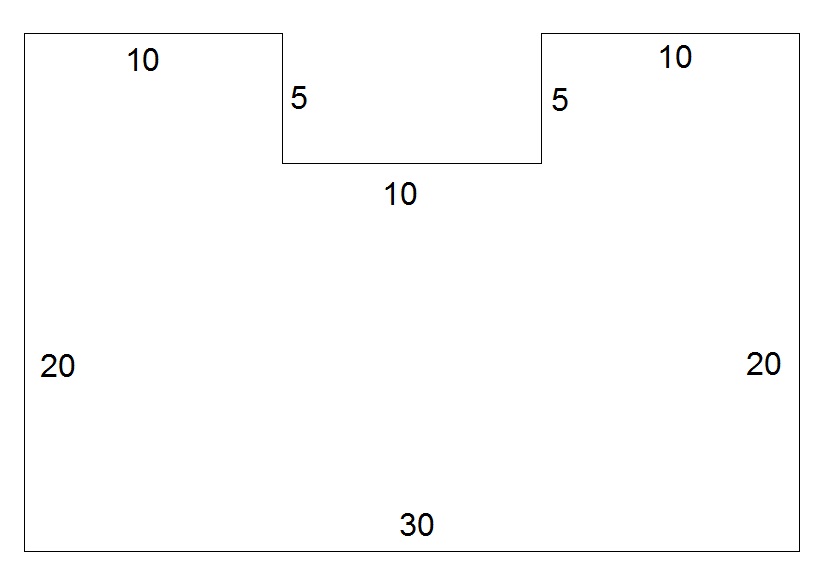 